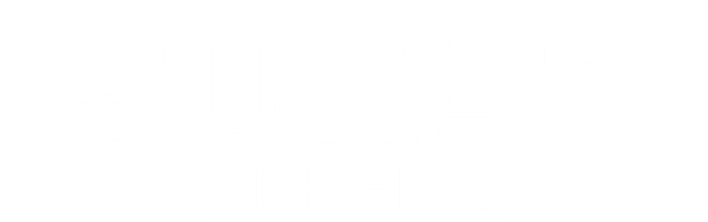 UWALAC COMMITTEE   2021/22The Committee is responsible for the running of the Centre. Committee members are elected each year at the AGM. Committee members' roles for 2021/22 are:Other Centre roles:       Position         NameMobile                 EmailPresidentTony Pekin0418 140 929tony@bentonitewa.com.auSecretaryTracy Martin0419 096 569martintracy8@gmail.comTreasurerShane Cassey0415 651 301scassey@iinet.net.auRegistrar/Club AdminChris DavidsonSarah Hynes0439 458 553contact@uwalac.comCoaching CoordinatorSteven Michael0418 113 654steven.g.michael@gmail.comComputer Data /Records & RankingSarah Hynescontact@uwalac.comAthletics West RepsChris HazeldineSteven Michael0412 726 4570418 113 654chris_hazeldine@yahoo.com.austeven.g.michael@gmail.comWinter OfficerTracy Martin0419 096 569martintracy8@gmail.comOfficials ControllerRussell Barker0419838221barcorr@iinet.net.auSponsorshipRyan Hathrill0408 529 239Ryan.Hathrill@robertwalters.com.auCommittee MemberDeb Lowe0411 282 176ld.lowe@bigpond.net.auCommittee MemberJodee Eaves0419 833 433Echofitness@yahoo.com.auChampionships OfficerTBAUniformsTracy Martin0419 096 569martintracy8@gmail.com